Please credit the photos from Hong Kong Alliance in Support of Patriotic Democratic Movements of China and 64memo.orgT:\Kampagnen\04_Campaigning_Länder\02_Länderaktionen und Dokumente\China\Tianamen\2014\TAM photos_26May-11June.zip 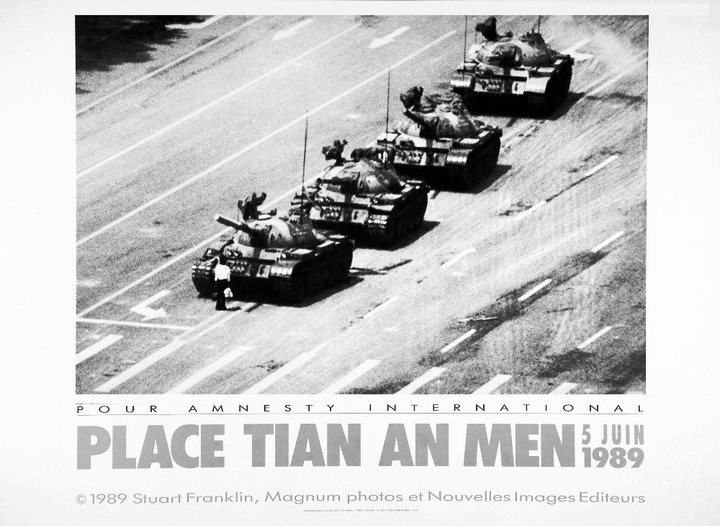 